Audio-Technica Launches AT2020USB-X Cardioid Condenser Microphone With Competitive Features and Studio Quality SoundSt-Hubert, QC, August 17, 2022 — Audio-Technica announced today the release of its AT2020USB-X cardioid condenser USB microphone. A reimagining of the popular AT2020USB+, the AT2020USB-X microphone is specially designed to meet the needs of musicians, streamers, podcasters and other content creators, offering the critically acclaimed and award-winning sound of the original AT2020 upgraded to 24-bit/96 kHz sampling rate with the convenience of plug-and-play USB-C operation.Improvements to the AT2020USB-X include a soft-touch capacitive mute button on the body to quickly and silently mute audio at the microphone, high-resolution A/D converter with 24-bit/96 kHz sampling rate for extremely clear and natural sound production, two-state LED indicator ring lights for when the microphone is powered on or muted, and an improved custom desk stand for a stable and secure base. The AT2020USB-X also features a built-in headphone jack with volume and mix control to let you directly monitor with no delay, as well as blend your microphone signal with computer audio. Equipped with a USB-C output and a cable with USB-C and USB-A options, this expands the microphones compatibility and makes it easier to use, now and in the future. The AT2020USB-X has a high-output internal headphone amplifier that delivers superior clarity, volume, and musical detail.Accessories included: 3/8"-16 to 5/8"-27 threaded adapter, desk stand, 2.0 m (6.6') USB-C to USB-A cable with a USB-A to USB-C adapter.Available separately: AT8455 shock mount, to effectively absorb vibration noise. The AT8455 is compatible with 3/8"-16 and 5/8"-27 threaded stands.The AT2020USB-X is available with an MSRP of $219.00.For more information, please visit www.audio-technica.com. …ends 183 wordsPhoto file 1: AT2020USB-X_01.JPGPhoto caption 1: Audio-Technica AT2020USB-X Cardioid Condenser Microphone. Photo file 2: AT2020USB-X_02.JPGPhoto caption 2: Audio-Technica AT2020USB-X Cardioid Condenser Microphone. Photo file 3: AT2020USB-X_lifestyle_03.JPGPhoto caption 3: Audio-Technica AT2020USB-X Cardioid Condenser Microphone (lifestyle photo). Photo file 4: AT2020USB-X_lifestyle_04.JPGPhoto caption 4: Audio-Technica AT2020USB-X Cardioid Condenser Microphone (lifestyle photo). Photo file 5: AT2020USB-X_lifestyle_05.JPGPhoto caption 5: Audio-Technica AT2020USB-X Cardioid Condenser Microphone (lifestyle photo). Press Contact
info@audio-technica.ca Celebrating 60 years of audio excellence worldwide, Audio-Technica is a leading innovator in transducer technology, renowned for the design and manufacture of microphones, wireless microphones, headphones, mixers, and turntables for the audio industry.—For more information on the complete range of Audio-Technica products, contact Jamie Bobek, Audio-Technica U.S., Inc., 1221 Commerce Drive, Stow, OH 44224. Tel: (330) 686-2600; Fax: (330) 688-3752; Web: www.audio-technica.comAudio-Technica Canada, Inc.
3135 Boulevard Moise-Vincent, Suite 105
Saint-Hubert, QC                                      	       COMMUNIQUE DE PRESSE 
J3Z 0C8             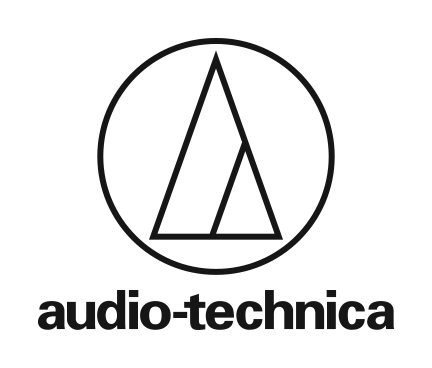 T: (450) 506-0245www.audio-technica.caAudio-Technica Lance le Microphone à Condensateur Cardioïde AT2020USB-X Avec des Fonctionnalités Compétitives et un Son de Qualité StudioST-HUBERT, QC, 17 Août, 2022 — Audio-Technica a annoncé aujourd'hui la sortie de son microphone USB à condensateur cardioïde AT2020USB-X. Réinvention du populaire AT2020USB+, le microphone AT2020USB-X est spécialement conçu pour répondre aux besoins des musiciens, streamers, podcasteurs et autres créateurs de contenu, offrant le son acclamé par la critique et primé de l'AT2020 d'origine mis à niveau vers un taux d'échantillonnage 24 bits/96 kHz avec la commodité d'un fonctionnement USB-C « plug-and-play ».Les améliorations apportées à l'AT2020USB-X incluent un bouton de sourdine capacitif tactile sur le corps pour couper rapidement et silencieusement le son au microphone, un convertisseur A/N haute résolution avec un taux d'échantillonnage de 24 bits/96 kHz pour une production sonore extrêmement claire et naturelle, des voyants lumineux à deux états pour indiquer lorsque le microphone est allumé ou coupé, et un support de bureau personnalisé amélioré pour une base stable et sécurisée.L'AT2020USB-X dispose également d'une prise casque intégrée avec contrôle du volume et du mixage pour vous permettre de surveiller directement sans délai, ainsi que de mélanger le signal de votre microphone avec l'audio de l'ordinateur. Équipé d'une sortie USB-C et d'un câble avec options USB-C et USB-A, cela élargit la compatibilité du microphone et le rend plus facile à utiliser, maintenant et à l'avenir. L'AT2020USB-X est doté d'un amplificateur de casque interne à haut rendement qui offre une clarté, un volume et des détails musicaux supérieurs.Accessoires inclus: Adaptateur fileté 3/8"-16 à 5/8"-27, support de bureau, 2,2 m (6,6 pi) USB-C vers USB-A câble et adaptateur USB-A vers USB-C.Disponible séparément: Support antichoc AT8455, pour absorber efficacement le bruit des vibrations. L'AT8455 est compatible avec les supports filetés 3/8"-16 et 5/8"-27.L'AT2020USB - X est disponible avec un PDSF de 219,00$.Audio-Technica a été fondée en 1962 avec pour mission de produire un son de haute qualité pour tous. Au fur et à mesure que nous avons grandi pour concevoir des écouteurs, des platines et des microphones acclamés par la critique, nous avons conservé la conviction qu'un excellent son ne doit pas être apprécié uniquement par quelques privilégiés, mais accessible à tous. Forts de notre héritage analogique, nous travaillons à repousser les limites de la technologie audio, en poursuivant une pureté sonore en constante évolution qui crée des connexions et enrichit les vies.Photo file 1: AT2020USB-X_01.JPGPhoto caption 1: Microphone à Condensateur Cardioïde Audio-Technica AT2020USB-X. Photo file 2: AT2020USB-X_02.JPGPhoto caption 2: Microphone à Condensateur Cardioïde Audio-Technica AT2020USB-X.Photo file 3: AT2020USB-X_lifestyle_03.JPGPhoto caption 3: Microphone à Condensateur Cardioïde Audio-Technica AT2020USB-X.  Photo file 4: AT2020USB-X_lifestyle_04.JPGPhoto caption 4: Microphone à Condensateur Cardioïde Audio-Technica AT2020USB-X.Photo file 5: AT2020USB-X_lifestyle_05.JPGPhoto caption 5: Microphone à Condensateur Cardioïde Audio-Technica AT2020USB-X.Contact Presse
info@audio-technica.ca — Pour plus d'informations sur la gamme complète des produits Audio-Technica, contactez Jamie Bobek, Audio-Technica U. S., Inc., 1221 Commerce Drive, Stow, OH 44224. Tél.: (330) 686-2600; Téléc.: (330) 688-3752; Web: www.audio-technica.com— Pour plus d'informations sur la disponibilité et les prix des produits en Europe, contactez Tanya Williams (press@audio-technica.co.uk).